La tienda: The storeFind the following clothing items on the shopping list. la camiseta		la camisa	el vestido		la falda	el suéterla bufanda		la chaqueta	los pantalones	los zapatos   la gorra*The next time you go shopping, see how many clothing items and their colors you know in Spanish. Make a list or tell a friend or family member. 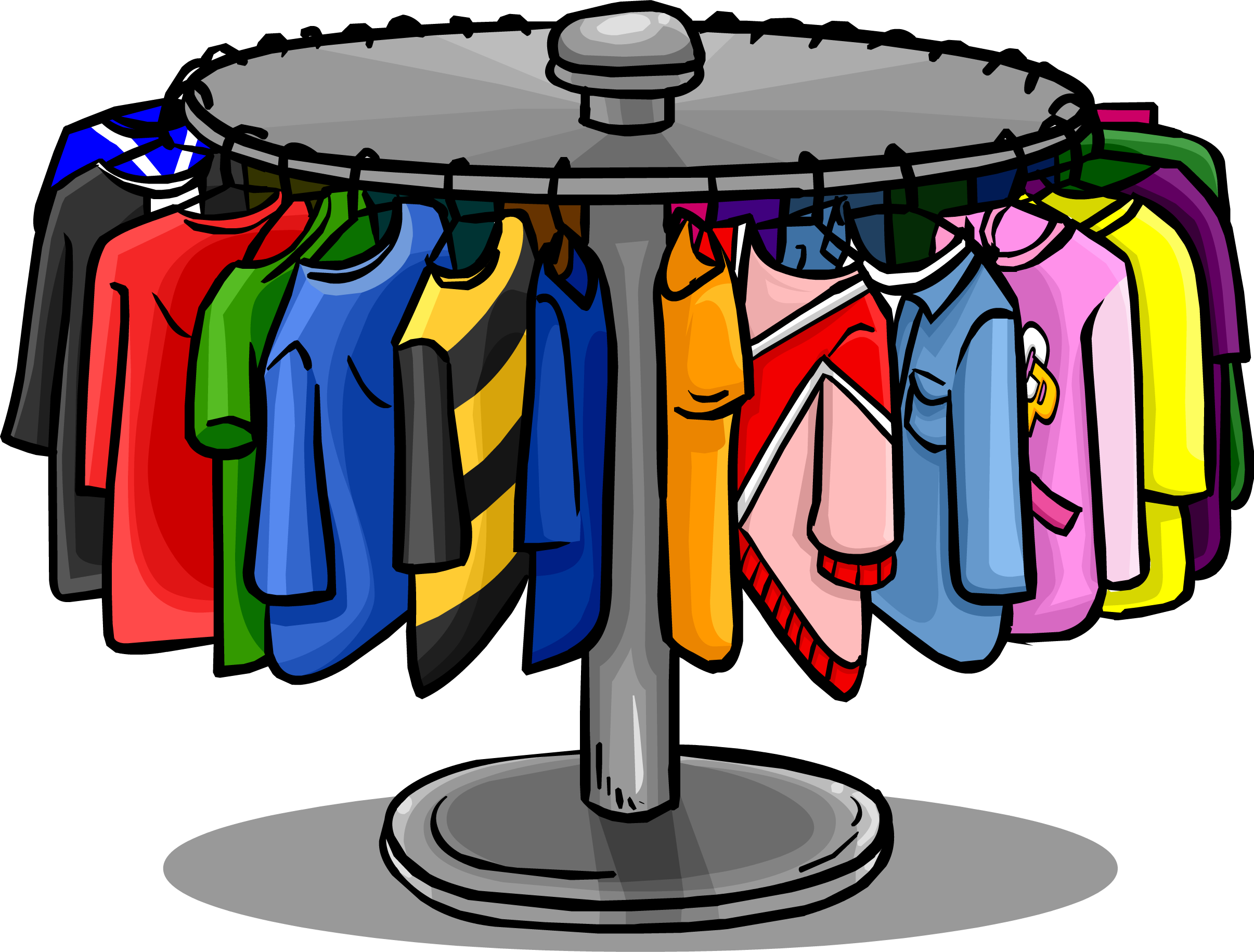 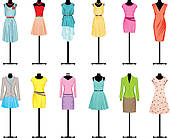 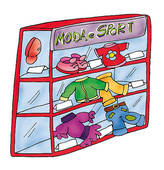 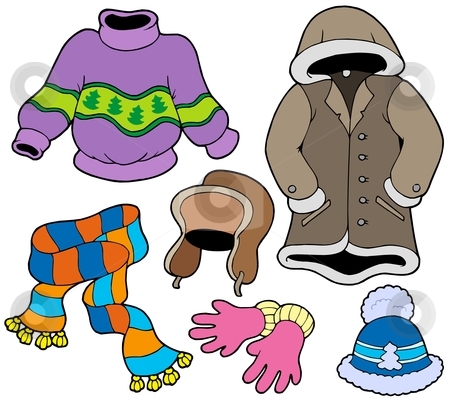 